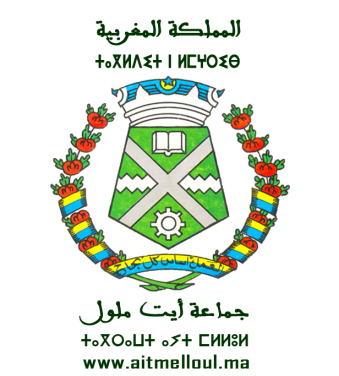                  ملخص مقررات الدورة العادية لشهر أكتوبر 2021 للمجلس الجماعي ايت ملول ،                  المتخذة  خلال الجلسات غير مفتوحة للعموم بمركز التربية والتكوين حـــي الأمـــــل ايت ملول.( تطبيقا لمقتضيات المادة : 273 من القانون التنظيمي  رقم 14 ـ 113 المتعلق بالجماعات  وللمادة 73 من القانون الداخلي للجماعة المصادق عليه بتاريخ07 أكتوبر 2021)									إمضاء: رئيس مجلس جماعة ايت ملولنقاط جدول أعمال الدورة ملخص مقرر المجلسالنقطة الأولى:الدراسة والتصويت على مشروع النظام الداخلي للمجلس الجماعي لأيت ملولوافق مجلس جماعة ايت ملول خلال الجلسة الأولى بإجماع الأعضاء الحاضرين على  مشروع النظام الداخلي للمجلس الجماعي لأيت ملول.النقطة الثانية: إحداث اللجان الدائمة للمجلس الجماعي لأيت ملول وانتخاب رؤسائها ونوابهم.وافق مجلس جماعة ايت ملول خلال الجلسة الثانية على إحداث اللجان الدائمة لمجلس جماعة ايت ملول وانتخاب رؤسائها ونوابهم كالتالي:أولا: وافق مجلس جماعة ايت ملول بإجماع الأعضاء الحاضرين على إسناد لجنة الميزانية والشؤون المالية والبرمجة للمعارضة تطبيقا لمقتضيات المادة  27 من القانون رقم 113.14 المتعلق بالجماعات .ثانيا: وافق مجلس جماعة ايت ملول على انتخاب رؤساء اللجان ونوابهم كالتالي:النقطة الثالثة: تعيين مندوب المجلس الجماعي لدى المجلس الإداري للوكالة المستقلة المتعددة الخدمات.وافق مجلس جماعة ايت ملول خلال الجلسة الثانية بالأغلبية المطلقة للأصوات المعبر عنها على تعيين السيد جامع ايت بابا مندوبا للمجلس الجماعي لدى المجلس الإداري للوكالة المستقلة المتعددة الخدمات.النقطة الرابعة: تعيين ممثلي المجلس الجماعي بحظيرة مؤسسة التعاون بين الجماعات لأكادير الكبير.وافق مجلس جماعة ايت ملول خلال الجلسة الثانية بالأغلبية المطلقة للأصوات المعبر عنها على تعيين السيدة و السيدين : 1- عبدالله الرامي 2- فاضنة بوكوس 3- خالد الشناق ممثلي المجلس الجماعي بحظيرة مؤسسة التعاون بين الجماعات لأكادير الكبير.النقطة الخامسة: تعيين ممثل المجلس الجماعي في حظيرة اللجنة المحلية لنظام التأمين الصحي.وافق مجلس جماعة ايت ملول خلال الجلسة الثانية بالأغلبية المطلقة للأصوات المعبر عنها على تعيين السيدة فوزية كعبور ممثل المجلس الجماعي في حظيرة اللجنة المحلية لنظام التأمين الصحي.النقطة السادسة: تعيين ممثل الجماعة ونائبه باللجنة الإدارية المكلفة بمراجعة اللوائح الانتخابية العامة لجماعة ايت ملول.وافق مجلس جماعة ايت ملول خلال الجلسة الثانية بالأغلبية المطلقة للأصوات المعبر عنها على تعيين ممثل الجماعة ونائبه باللجنة الإدارية المكلفة بمراجعة اللوائح الانتخابية العامة لجماعة ايت ملول و هما : السيد يوسف بورحيم ( عضو رسمي)السيد إبراهيم ايت بن علي ( نائبه)النقطة السابعة: تعيين ممثل المجلس الجماعي في حظيرة لجنة المتابعة الخاصة بالتدبير المفوض للنقل الحضري.وافق مجلس جماعة ايت ملول خلال الجلسة الثانية بالأغلبية المطلقة للأصوات المعبر عنها على تعيين السيد الحسين ايت اوحبيب ممثلا للمجلس الجماعي في حظيرة لجنة المتابعة الخاصة بالتدبير المفوض للنقل الحضري.النقطة الثامنة: الدراسة والتصويت على مشروع ميزانية الجماعة برسم سنة 2022.وافق مجلس جماعة ايت ملول بالأغلبية المطلقة للأصوات المعبر عنها، على مشروع الميزانية برسم سنة 2022 مع تفويض صلاحية القيام بتسجيل النفقات الإجبارية لرئيس الجماعة.